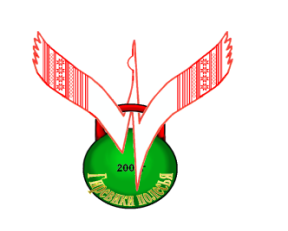 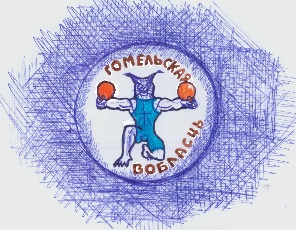                                                                                                                                                                                         Пратакол                                                                                                                                       Чэмпіяната Гомельскай вобласці 	                                                                        па гіравому спорту	                                         (доўгі цыкл)                 18 лютага    2017г.                                                                                                                                           Спорткомплекс СШ №11”                                                                                                                        г.Мазыр                                                                                                                                           КАМАНДНАЕ ПЕРШЫНСТВО                                                                                    Галоўны суддзя:    Дарошка С.А.                         Галоўны сакратар:  Анiсавец А.Н.                                                                       (1кат, г. Мазыр)	                            ( 1кат, г.Мазыр)		                                                                                                                                                            .                                                                                                                                          	                                                                                                                                        Вагавая катэгорыя 65 кг.                                                                                                                                                                                                                Час выканання:           Вага гір:         Рэкорды:   вобл.      РБ                                                                                                                                                                                                                                   10 хв.                       24,32 кг.               32кг.         58          60                                                                                                                                                                                                                                                                                                                                                                                                                                                                                                                                                                                                                                                    YUZIUK	                                                                                        Вагавая катэгорыя 70 кг.                                                                                                                                                                                            Час выканання:           Вага гір:         Рэкорды:           вобл.      РБ                                                                                                                                                                                                                 10 хв.                      24,32 кг.                32кг.	54           64                                                                                                                                                                                                                                                                                                                                         YUZIUK                                                                             Вагавая катэгорыя 75 кг.                                                                                                                                                                                  Час выканання:           Вага гір:         Рэкорды:       вобл.      РБ                                                                                                                                                                                                        10 хв.                      24,32 кг.                32кг.	 66          66                                                                                                                                                                                                                                                                                                                  YUZIUK                                                                           Вагавая катэгорыя 80 кг.	                                                                                                                                        Час выканання:           Вага гір:         Рэкорды:   вобл.           РБ                                                                                                                                                                                                      10 хв.                      24,32 кг.                32кг.       84	84                                                                                                                                                                                                                                                                                                               YUZIUK                                                                                                                                                                                   Час выканання:           Вага гір:         Рэкорды:     вобл.      РБ                                                                                                                                                                                                       10 хв.                      24,32 кг.                32кг.          75	91                                                                                                                                                                                                           	                                                                                                                                    Вагавая катэгорыя 90 кг.                                                                                                                                                                                                                                                                                                                 YUZIUK	                                                                                                                                               Час выканання:           Вага гір:         Рэкорды:   вобл.      РБ                                                                                                                                                                                                               10 хв.                      24,32 кг.                32кг.       80          80                                                                                                                                                                                                        	                                                                                                                              Вагавая катэгорыя св.90 кг.                                                                                                                                                                                                                                                                                                                     YUZIUK                                                                    Апсалютнае першынство                                                                                                                                                                                                                                                                                                                                                                                                                                                                                                                                                                                                    YUZIUK	                                                                               Галоўны суддзя:    Дарошка С.А.                         Галоўны сакратар:  Анiсавец А.Н.                                                                            (1кат, г. Мазыр)	                                            (1кат, г. Мазыр)	 Каманда    65    70   75   80   90  +90СумаМесцаг.Жлобин36362530+15361781г.Гомель36+1536+2530151572г.Житковичи301730+2017171313г.Мозырь201020+1720361234г.Калинковичи30+1599+810815г.Солигорск25+1530706г.Бобруйск2525507г.Осиповичи1225378г.Светлогорск1720379г.Хойники121210МесцаПрозвішча, Імяг.н   КамандаРазрадУласн    вагаВага гірШтуршокАчкіРазр.Ачкабс.Ачкікам         Трэнер1Богатов Данила2001Жлобин164,6247070кмс36Богатов А.П.2Савич Григорий2002Житковичи164,9246161кмс30 Юзюк С.В.3Тесловский Виктор1987Бобруйскмс65,0245353125Горбылёв В.В.МесцаПрозвішча, Імяг.н   КамандаРазрадУласн    вагаВага гірШтуршокАчкіРазр.Ачкабс.Ачкікам         1Семенюк Кирилл2000Жлобин168.0247575кмс36Богатов А.П.2Смыкало Алексей1992Калинковичикмс69.0247474кмс30самост3Лихтарёв Дмитрий1995Бобруйсккмс68.5247373125Горбылёв В.В.4Козел Александр1991Мозырь268,5246363120Дорошко С.А.5Мелещеня Евгений2000Житковичи268.8245151217Юзюк С.В.6Хаменя Егор1996Калинковичи267.82466315самостМесцаПрозвішча, Імяг.н   КамандаРазрадУласн    вагаВага гірШтуршокАчкіРазр.Ачкабс.Ачкікам         1Воронович Иван1996Гомельмс74.43255110мс25836Коваленко А.Н. Воронович А.И.2Савич Николай2000Житковичимс73.53251102мс24030Юзюк С.В.3Господарёв Денис2001Жлобин173.6246767125Богатов А.П.4Денисевич Владисла2000Житковичикмс71.1246060120Юзюк С.В.5Новик Александр 1977Светлогорск174.4245555217Бочаров Е.6Процкий Сергей1982Гомельмс73.0245353115Цулыгин В.С. Юзюк А.С.7Гребенцов Михаил1985Осиповичи172.3244646212Ревин А.8Анисовец Александр1987Мозырь175.0242020310Давыдик Д.В.  9Харлам Сергей1980Калинковичи271.6247739самостМесцаПрозвішча, Імяг.н   КамандаРазрадУласн    вагаВага гірШтуршокАчкіРазр.Ачкабс.Ачкікам         1Волоткович Максим1995Гомельмс80.0249696кмс36Юзюк А.С. Цулыгин В.С.2Семенюк Богдан2001Жлобин179.9247676130Богатов А.П.3Генералов Владисла1989Гомелькмс79.6323774116725Юзюк А.С. Цулыгин В.С.4Шуляк Алексей1993Мозырь179.5247070120Дорошко С.А.5Петрович Ал-др1994Мозырькмс77.7246262117Дорошко С.А.6Богомазов Артём1995Жлобин178.0322958213115Богатов А.П.7Бельский Игорь1992Хойники177.832224439912самостМесцаПрозвішча, Імяг.н   КамандаРазрадУласн    вагаВага гірШтуршокАчкіРазр.АчкабсАчкікам         1Богатов Алексей1981Жлобинмс89.4324386118336Юзюк А.С.2Трипузов Андрей1982Гомелькмс83,5248383130Юзюк А.С. Цулыгин В.С.3Шевченко Вадим1992Солигорскмс89.7248181125Фролов В.С. Давыдик Д.В.4Шороп Александр1993Мозырькмс84.6247070220Дорошко С.А.5Лавникович Владис1999Житковичи185.6247070217Ахрамович С.А.6Леонов Алексей1986Солигорск283.6244747315Хамицевич В.МесцаПрозвішча, Імяг.н   КамандаРазрадУласн    вагаВага гірШтуршокАчкіРазр.АчкапсАчкікам         1Дорошко Сергей1981Мозырьмс109,03266132мс24736 Юзюк А.С.2Хамицевич Владим1989Солигорсккмс115.7248686130Юзюк К.С.3Ревин Александр1964Осиповичимс103.0248282125самост4Бочаров Евгений1990Светлогорскмс109,7323672213420Рогалевич С.В.5Мазуркевич Валент1986Житковичимс96.2323468212617Юзюк А.С. Юзюк С.В.6Симоненко Ал-др1987Гомельмс102.5246060215Юзюк А.С.7Шишов Дмитрий2000Жлобин1115.632214237712Богатов А.П.8Колосовский Серге1986Калинковичи297.632142835010самост9Бурлаков Ал-др1984Калинковичи2118.224191939самост10Балашов Павел1996Калинковичи2107.224161638самостМесцаПрозвішча, Імяг.н   КамандаРазрадУласн    вагаВага гірШтуршокАчкіРазр.Ачкапс.1Воронович Иван1996Гомельмс74.43255110мс2582Дорошко Сергей1981Мозырьмс109,03266132мс2473Савич Николай2000Житковичимс73.53251102мс2404Богатов Алексей1981Жлобинмс89.432438611835Генералов Владисла1989Гомелькмс79.63237741167